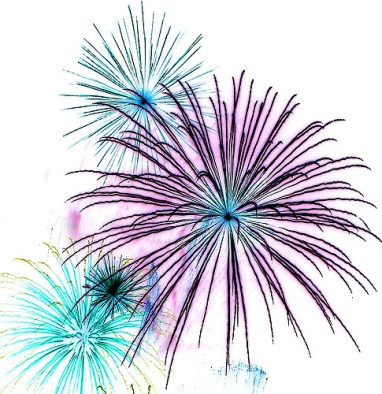 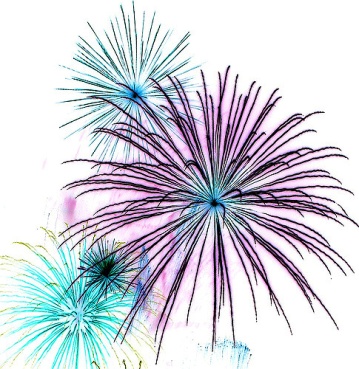 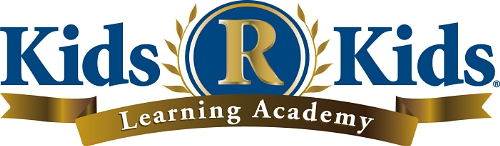 January 2019- Important Dates:*January 1st: New Year’s Day (Kids ‘R’ Kids CLOSED)*January 4th: National Spaghetti Day (Be ready for Spaghetti for lunch)*January 10th: National Chocolate Day (Enjoy a piece of Chocolate)*January 15th: National Wear A Hat Day (Wear your Hat!)*January 18th: Winnie The Pooh Day (Winnie The Pooh Crafts)*January 20th: National Cheese Day (Eat some Cheese!)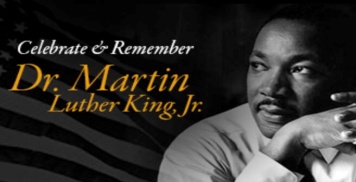 *January 21st: Martin Luther King Day (Cy-Fair ISD CLOSED)	-Downtown Houston has a MLK Parade @ 10 AM (http://www.mlkgrandeparade.org)*January 23rd: National Handwriting Day (Let’s write today)*January 28th: National Fun At Work Day (Have Fun!)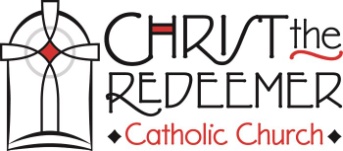 *January 28th to February 1: CTR Catholic School week *January 31st: Class Picture Day (Dress to Impress) Starts at 9:00 AM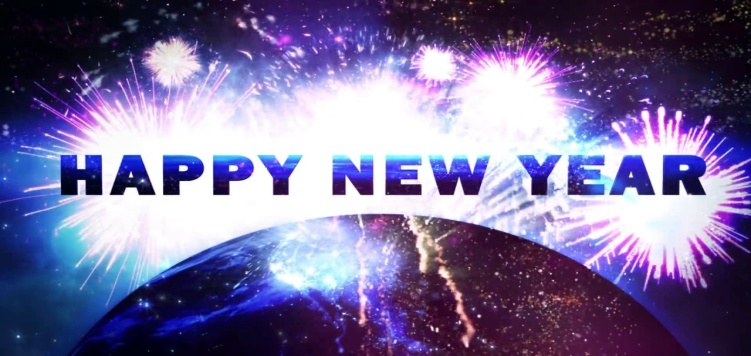 